Oculus VR Play SetupDisclaimer:  Using VR can cause motion sickness.  Take breaks often especially if you start to feel sick. Optional: Only if you want to broadcast to viewers.  It will still work without these steps however only the player wearing the headset will see game.  You need to use the included Samsung cell phone in order for the Chromecast to work.Turn on Samsung cell phone included with the kit and connect to the mobile hotspot Wi-Fi signal.  Note: Connecting to Library-Wireless will not work.Settings > Connections > Wi-Fi > Select network and enter password shown on hotspot screenConnect Chromecast to projector or TV.Plug HDMI dongle into TV or projector.  Plug in USB power to end of dongle and into available USB port on TV or projector.Turn on TV or Projector and change input to HDMIPut on Oculus headset.  Adjust straps so it fits snug on your head but not too tight either.  Press power button on right side.  Pick up the controllers and place the controller’s straps around wrist and hold them in the correct hands.Create play boundary, also called the Guardian
There is 2 different types of boundaries, stationary or roomscale.  These help to keep you safe while playing and not run into anything.  Select stationary if you plan on sitting.  Select roomscale if you want to stand and follow these steps:Pull trigger with pointer finger to select “Create Boundary”Confirm floor level. Select “Reset” and slowly bend over to lightly touch ground and hit trigger again.Follow instructions on headset to “draw” on floor to create play area boundary.  This will be what keeps you in the play area and safe.  Make sure that you have enough space to play where you won’t hit or run into anything.  Optional: to broadcast to TV or projector.Now that the headset is on point to bottom taskbar and select “Quick settings” and then Wi-Fi. Select the same Wi-Fi hotspot you connected to earlier.  Go back and on the bottom taskbar select the “Share” red arrow icon.Select “Cast” Select “VR Chromecast” Note: you might see an error message, as long as it comes up on the TV it is okay.Ready to play!Click on the nine dots icon on the right of the taskbar.  This opens all apps to play.To go back to the home taskbar menu, press the oval Oculus button on the right controller.TIP:  If the orientation of the picture is not right while playing, press and hold the oval Oculus button to re-center the screen.Games List:Beat Saber:  Use your arms/controllers to move to the beat and slash incoming cubes.  The goals is to make players almost dance while cutting the cubes and avoiding the obstacles.  Fast paced but very fun.Job Simulator: Become a chef, office worker, convenience store clerk, or auto mechanic. Slower paced and you can choose what to do.Fruit Ninja: A classic mobile phone game now with “real” swords.  Slash the fruit as its pops up in this easy game.National Geographic Explore:  Explore the world and different landmarks with National Geographic quality images and videos.Ocean Rift:  Dive underwater and choose the wildlife you want to view and learn about in their natural habitat.  Sharks, manatees, whales, dolphins, turtles, deep sea creatures and more await you!VR Karts – Sprint:  Hop in a go-kart and race around the track!  This game is easier if you sit down.Bowling: Make sure the wrist strap is on!  Choose your bowling alley and bowl to music through YouTube.  Slow paced and yes you can use bumpers.  Unplugged: Air Guitar:  Use just your hands to rock out, very similar to Guitar Hero.  This game is a little bit more challenging to grasp and uses some strong rock-n-roll language.Epic Roller Coasters:  Ride a roller coaster for fun or shoot the targets on a moving coaster to earn points.  You can sit down for this one as it can be disorientating.  YouTube: View VR videos posted by users.Troubleshooting:A new player puts on headset and the boundary isn’t correct.On the right controller press the button with an oval icon under the joystick.  This opens the taskbar.  Select the quick settings on the left then select “Guardian Boundary”.  Get in position and click “Roomscale” then confirm.After removing the headset the casting feature to TV or projector is disconnected.Click the red “Share” button on taskbar to reconnect to the Oculus Chromecast.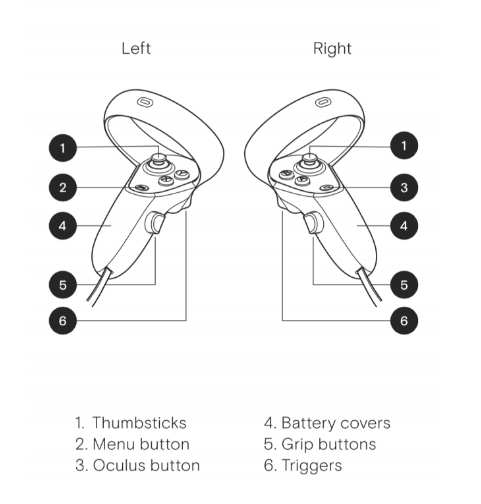 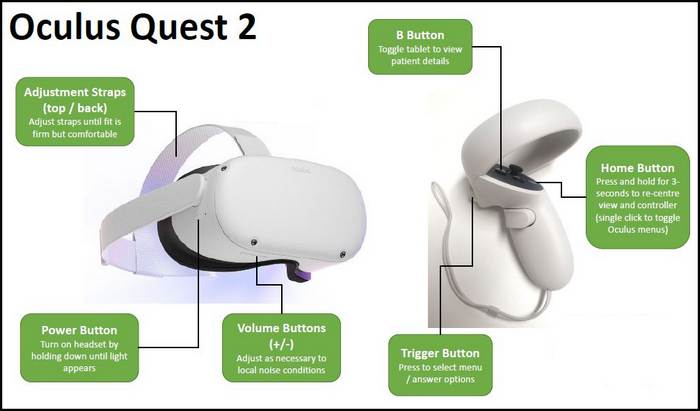 